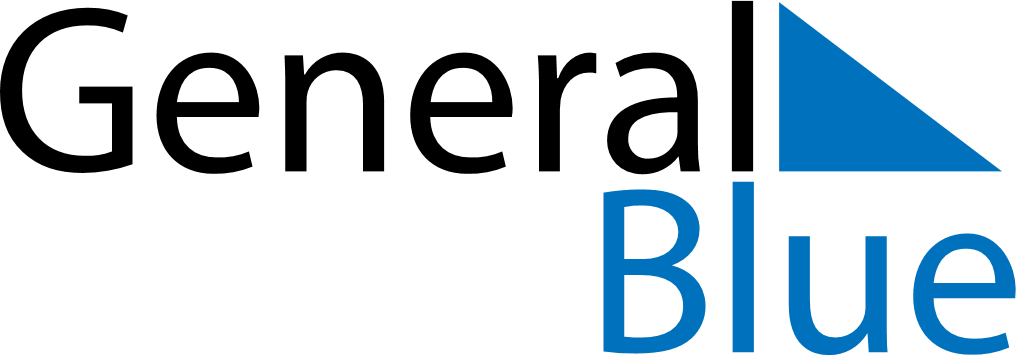 November 2024November 2024November 2024November 2024November 2024November 2024Columbia Falls, Montana, United StatesColumbia Falls, Montana, United StatesColumbia Falls, Montana, United StatesColumbia Falls, Montana, United StatesColumbia Falls, Montana, United StatesColumbia Falls, Montana, United StatesSunday Monday Tuesday Wednesday Thursday Friday Saturday 1 2 Sunrise: 8:22 AM Sunset: 6:17 PM Daylight: 9 hours and 55 minutes. Sunrise: 8:24 AM Sunset: 6:16 PM Daylight: 9 hours and 52 minutes. 3 4 5 6 7 8 9 Sunrise: 7:25 AM Sunset: 5:14 PM Daylight: 9 hours and 49 minutes. Sunrise: 7:27 AM Sunset: 5:13 PM Daylight: 9 hours and 45 minutes. Sunrise: 7:28 AM Sunset: 5:11 PM Daylight: 9 hours and 42 minutes. Sunrise: 7:30 AM Sunset: 5:10 PM Daylight: 9 hours and 39 minutes. Sunrise: 7:31 AM Sunset: 5:08 PM Daylight: 9 hours and 36 minutes. Sunrise: 7:33 AM Sunset: 5:07 PM Daylight: 9 hours and 33 minutes. Sunrise: 7:35 AM Sunset: 5:05 PM Daylight: 9 hours and 30 minutes. 10 11 12 13 14 15 16 Sunrise: 7:36 AM Sunset: 5:04 PM Daylight: 9 hours and 27 minutes. Sunrise: 7:38 AM Sunset: 5:03 PM Daylight: 9 hours and 25 minutes. Sunrise: 7:39 AM Sunset: 5:01 PM Daylight: 9 hours and 22 minutes. Sunrise: 7:41 AM Sunset: 5:00 PM Daylight: 9 hours and 19 minutes. Sunrise: 7:42 AM Sunset: 4:59 PM Daylight: 9 hours and 16 minutes. Sunrise: 7:44 AM Sunset: 4:58 PM Daylight: 9 hours and 13 minutes. Sunrise: 7:45 AM Sunset: 4:57 PM Daylight: 9 hours and 11 minutes. 17 18 19 20 21 22 23 Sunrise: 7:47 AM Sunset: 4:55 PM Daylight: 9 hours and 8 minutes. Sunrise: 7:48 AM Sunset: 4:54 PM Daylight: 9 hours and 5 minutes. Sunrise: 7:50 AM Sunset: 4:53 PM Daylight: 9 hours and 3 minutes. Sunrise: 7:51 AM Sunset: 4:52 PM Daylight: 9 hours and 0 minutes. Sunrise: 7:53 AM Sunset: 4:51 PM Daylight: 8 hours and 58 minutes. Sunrise: 7:54 AM Sunset: 4:50 PM Daylight: 8 hours and 56 minutes. Sunrise: 7:56 AM Sunset: 4:50 PM Daylight: 8 hours and 53 minutes. 24 25 26 27 28 29 30 Sunrise: 7:57 AM Sunset: 4:49 PM Daylight: 8 hours and 51 minutes. Sunrise: 7:59 AM Sunset: 4:48 PM Daylight: 8 hours and 49 minutes. Sunrise: 8:00 AM Sunset: 4:47 PM Daylight: 8 hours and 47 minutes. Sunrise: 8:01 AM Sunset: 4:46 PM Daylight: 8 hours and 45 minutes. Sunrise: 8:03 AM Sunset: 4:46 PM Daylight: 8 hours and 43 minutes. Sunrise: 8:04 AM Sunset: 4:45 PM Daylight: 8 hours and 41 minutes. Sunrise: 8:05 AM Sunset: 4:45 PM Daylight: 8 hours and 39 minutes. 